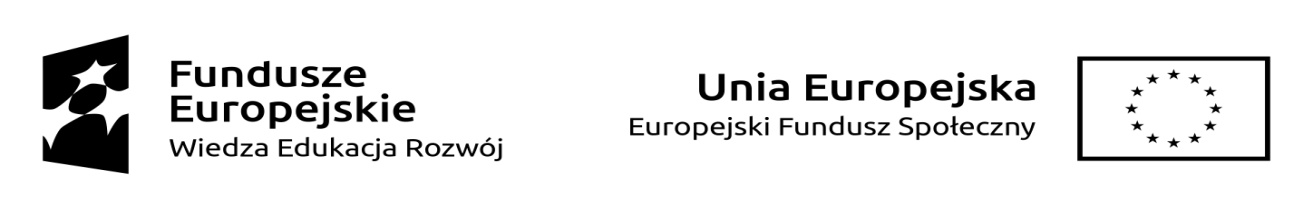 FORMULARZ DANYCH DO CELÓW SPRAWOZDAWCZOŚCIPrzekazywane dane uczestników projektu „Kompetencje w ochronie zdrowia” objęte są ochroną danych osobowych.………………………………………….                                      …………………………………………….             Miejscowość i data                                   			Czytelny podpisNAZWAWYPEŁNIA UCZESTNIK PROJEKTU (proszę odpowiednio uzupełnić rubrykę lub właściwe zaznaczyć znakiem „x”)WYPEŁNIA UCZESTNIK PROJEKTU (proszę odpowiednio uzupełnić rubrykę lub właściwe zaznaczyć znakiem „x”)Dane uczestnikaImię (imiona)NazwiskoPESELPłeć °       kobieta °       mężczyzna  °       kobieta °       mężczyzna Wiek w chwili przystąpienia do projektuWykształcenie °       wyższe °       policealne °       ponadgimnazjalne °       gimnazjalne °       podstawowe  °       wyższe °       policealne °       ponadgimnazjalne °       gimnazjalne °       podstawowe Dane kontaktoweKrajWojewództwoPowiatGminaMiejscowośćUlicaNr budynkuNr lokaluKod pocztowyTelefon kontaktowyAdres poczty elektronicznej (e-mail)Szczegóły wsparciaSzczegóły wsparciaSzczegóły wsparciaStatus osoby na rynku pracy                  w chwili przystąpienia do projektu °  Osoba pracująca °  Osoba pracującaStatus osoby na rynku pracy                  w chwili przystąpienia do projektu °  Osoba bezrobotna niezarejestrowana w ewidencji urzędów pracy °  Osoba bezrobotna niezarejestrowana w ewidencji urzędów pracyStatus osoby na rynku pracy                  w chwili przystąpienia do projektu °  Osoba bezrobotna zarejestrowana w ewidencji urzędów pracy °  Osoba bezrobotna zarejestrowana w ewidencji urzędów pracyStatus osoby na rynku pracy                  w chwili przystąpienia do projektu °  Osoba bierna zawodowo °  Osoba bierna zawodowoWykonywany zawód:Zatrudniony w:Nazwa i pełen adres pracodawcy:Nazwa i pełen adres pracodawcy:Status uczestnika projektu w chwili przystąpienia do projektuPOUCZENIE odmowa udzielenia informacji w przypadku danych wrażliwych nie skutkuje odmową udzielenia wsparcia, jeżeli projekt nie jest kierowany do danej grupy celowej Status uczestnika projektu w chwili przystąpienia do projektuPOUCZENIE odmowa udzielenia informacji w przypadku danych wrażliwych nie skutkuje odmową udzielenia wsparcia, jeżeli projekt nie jest kierowany do danej grupy celowej Status uczestnika projektu w chwili przystąpienia do projektuPOUCZENIE odmowa udzielenia informacji w przypadku danych wrażliwych nie skutkuje odmową udzielenia wsparcia, jeżeli projekt nie jest kierowany do danej grupy celowej Osoba należąca do mniejszości narodowej lub etnicznej, migrant, osoba obcego pochodzeniaOsoba należąca do mniejszości narodowej lub etnicznej, migrant, osoba obcego pochodzeniaTak/ Nie/   Odmowa podania informacjiOsoba bezdomna lub dotknięta wykluczeniem z dostępu do mieszkańOsoba bezdomna lub dotknięta wykluczeniem z dostępu do mieszkańTak/       NieOsoba z niepełnosprawnościami  Osoba z niepełnosprawnościami  Tak/ Nie/   Odmowa podania informacjiOsoba w innej niekorzystnej sytuacji społecznej (inne niż wymienione powyżej)Osoba w innej niekorzystnej sytuacji społecznej (inne niż wymienione powyżej)Tak/ Nie/   Odmowa podania informacji